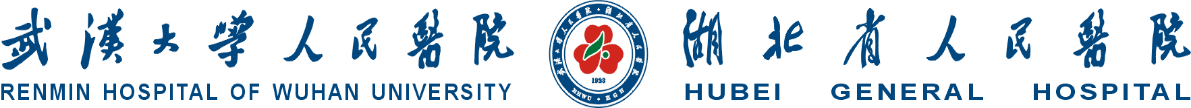 危险化学品申购表科室：                    经办人：               日期：说明：1.“危化品”指被录入国家安监局“危化品目录(2015版)”品种；2. 表中“主管部门”是指各申报科室相对应的主管部门，有“医疗部”、“护理部”、“科教处”“总务处”等；3. 表中“监管部门”指“保卫处”；4. 表中“采购部门”指“药品试剂供应科”或“总务处”等；5. 采购部门凭此表采购及办理相关手续，并收留此表。序号名称规格数量用途备注科室负责人意见：                                              签名：           日期：科室负责人意见：                                              签名：           日期：科室负责人意见：                                              签名：           日期：科室负责人意见：                                              签名：           日期：科室负责人意见：                                              签名：           日期：科室负责人意见：                                              签名：           日期：主管部门审核意见：                                              签名：           日期：主管部门审核意见：                                              签名：           日期：主管部门审核意见：                                              签名：           日期：主管部门审核意见：                                              签名：           日期：主管部门审核意见：                                              签名：           日期：主管部门审核意见：                                              签名：           日期：监管部门报备意见：                                              签名：           日期：监管部门报备意见：                                              签名：           日期：监管部门报备意见：                                              签名：           日期：监管部门报备意见：                                              签名：           日期：监管部门报备意见：                                              签名：           日期：监管部门报备意见：                                              签名：           日期：采购部门意见：                                               签名：           日期：采购部门意见：                                               签名：           日期：采购部门意见：                                               签名：           日期：采购部门意见：                                               签名：           日期：采购部门意见：                                               签名：           日期：采购部门意见：                                               签名：           日期：